    桃園市進出口商業同業公會 函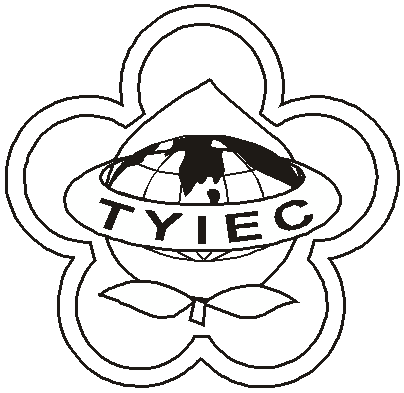          Taoyuan Importers & Exporters Chamber of Commerce桃園市桃園區春日路1235之2號3F           TEL:886-3-316-4346   886-3-325-3781   FAX:886-3-355-9651ie325@ms19.hinet.net     www.taoyuanproduct.org受 文 者：各相關會員 發文日期：中華民國107年10月5日發文字號：桃貿水字第1070316號附    件：主     旨：有關「食品工廠建築及設備設廠標準」修正           草案，業經衛生福利部銜經濟部於107年9月 27日以    衛授食字第1071301538號、經工字第10704604390  號令修正發布施行， 敬請查照。說     明：一、依據桃園市政府衛生局桃衛食管字第                       1070089071號函辦理。           二、旨揭公告請至行政院公報資訊網、衛生福利部網站「衛生福利法規檢索系統」下「最新動態」網頁、衛生福利部食品藥物管理署網站「公告資訊」下「本署公告」網頁自行下載。理事長  王 清 水